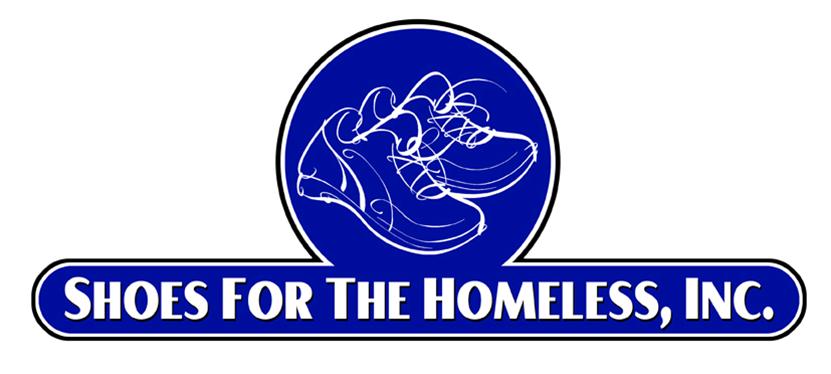 Shoes for the Homeless, Inc.www.shoesforthehomeless.net501 (c) (3) Non-Profit CorporationCOMMUNITY SERVICE FORMDear Sir or Madam,This letter confirms that _________, as a Volunteer Youth Ambassador candidate for Shoes for the Homeless, Inc., completed the following community service hours.    Dates of Service		Hours Worked		Description of Work_______ to ________	                15 hours                			       Organizing a shoe drive in which men’s, women’s and kid’s shoes were collected.Raising awareness of the shoe drive including making a flyer and shoe collections box (s).Making sure the shoes were bagged and laces tied.Making sure that the recipient organization received the shoes to provide to the homeless, free of charge, much needed shoes.Sincerely,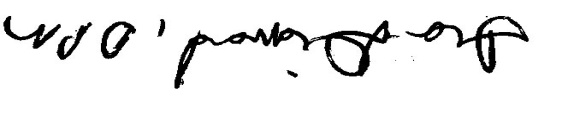 Ira Diamond, DPM
Founder and President